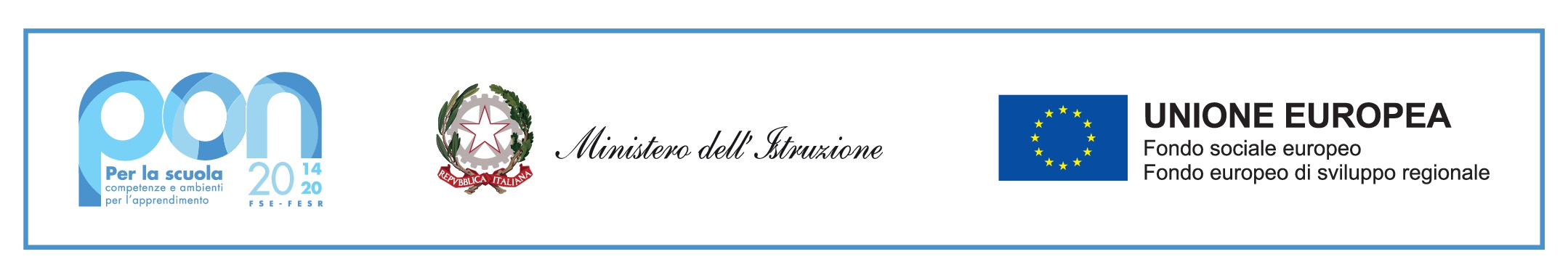 DOMANDA SERVIZIO PRESCUOLA A.S. 2022/2023Il/la sottoscritto/a ____________________________ nato il_____________ a ____________________ C.F.______________________________ indirizzo mail ____________________genitore dell’alunno/a_________________________________________ Classe _____________ Scuola Primaria Ghiarda T.P. CHIEDEche il/la proprio/a figlio/a possa usufruire per il corrente anno scolastico del servizio di prescuola nei locali della □ Scuola Primaria Ghiardanel seguente orario/periodo (barrare la casella che interessa):Il sottoscritto: dichiara che l’orario di lavoro di entrambi i genitori inizia entro le ore 8.00 allega la dichiarazione dei datori di lavoro o si impegna a farle pervenire entro la prima decade del mese di settembre 2022si impegna a rispettare scupolosamente gli orari indicati nella presente domanda.Reggio Emila, ______________________		       Firma________________________________NB: Il servizio, attivabile in presenza di almeno 12 alunni iscritti, inizierà il 26 settembre 2022.Per consentire un’adeguata organizzazione il presente modulo, debitamente compilato, dovrà essere inviato alla Segreteria Didattica dell’Istituto all’indirizzo mail reic81400x@istruzione.it entro e non oltre il 27 agosto 2022.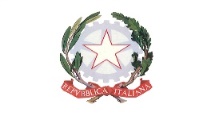 ISTITUTO COMPRENSIVO “DON P. BORGHI”Rivalta - Via B. Pascal, 81 42123 Reggio EmiliaTel. 0522.585751  –  C.F. 91088320352  –  Codice Univoco Ufficio UF85JZMail: reic81400x@istruzione.it  –  Pec: reic81400x@pec.istruzione.it Dalle ore7.40alle ore 8.00(8.05)Durataannuale 1° figlioDurata annuale fratello sorella stesso plessoDurata quadrimestrale 1° figlioDurata quadrimestrale 2° figlioPeriodi limitati(importo mensile)Periodo maggiogiugno(importo periodo)Dalle ore7.40alle ore 8.00(8.05)Durataannuale 1° figlioDurata annuale fratello sorella stesso plesso1^quadrimestre 1^quadrimestre Periodi limitati(importo mensile)Periodo maggiogiugno(importo periodo)Dalle ore7.40alle ore 8.00(8.05)Durataannuale 1° figlioDurata annuale fratello sorella stesso plesso2^ quadrimestre2^ quadrimestrePeriodi limitati(importo mensile)Periodo maggiogiugno(importo periodo)Fascia di riferimento: fino a 40 minuti complessivi al giorno€ 120,00€ 75,00€ 80,00€ 50,00€ 20,00€ 25,00